Комарова Светлана МихайловнаВоспитательРеализуемая образовательная программа: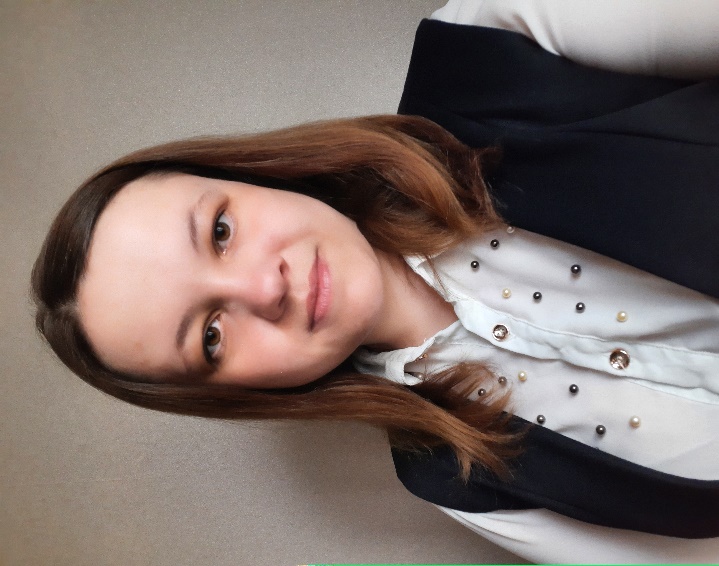 Основная образовательная программа дошкольного образования МБДОУ «Гаврилово – Посадскийдетский сад № 3»Уровень образования:высшее.Международный юридический институт  г.МоскваСпециальность:юриспруденцияКвалификация: бакалаврНаправление подготовки и (или) специальность: Профессиональная переподготовка: Повышение квалификации: Общий стаж работы: Стаж работы по специальности:Результаты аттестации:   Награды и достижения: